Supplemental Figure 1. Screen shot of the ‘zoom in’ feature used in the online tasks to increase legibility of the FOP labels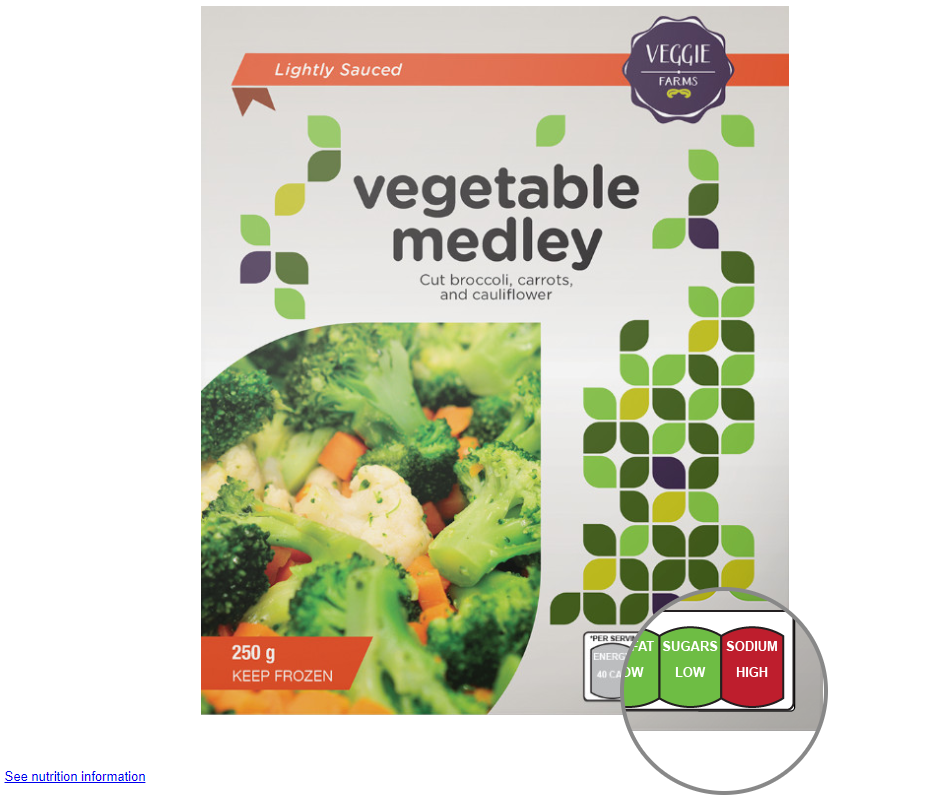 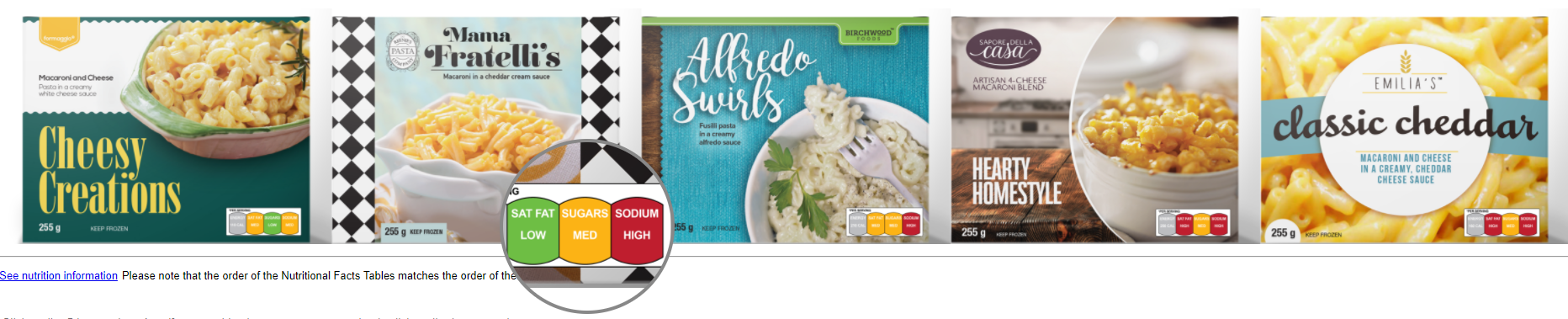 Supplemental Figure 2. Examples of the smartphone application images used in the educational task for the a) control* b) ‘high in’ warning label (WL), c) traffic light label (TLL) and d) Health star rating (HSR)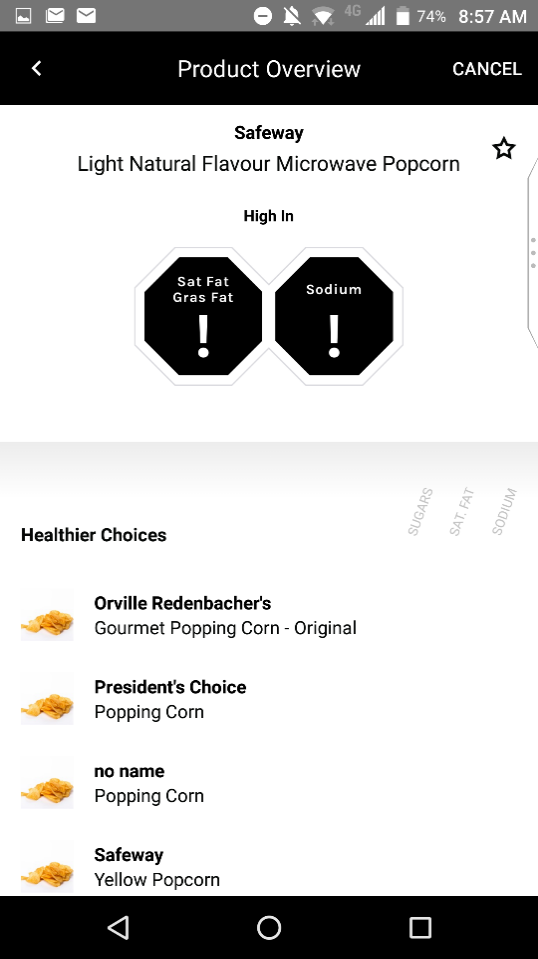 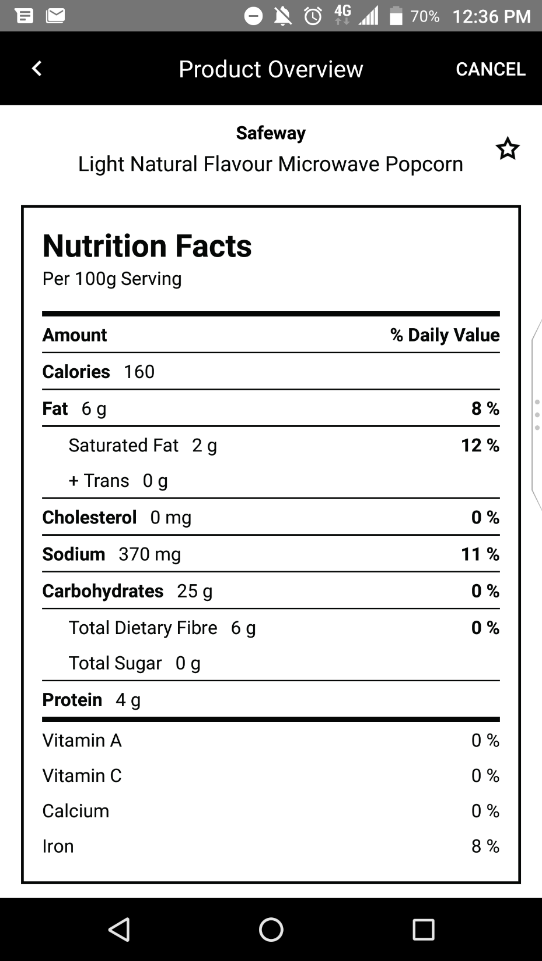 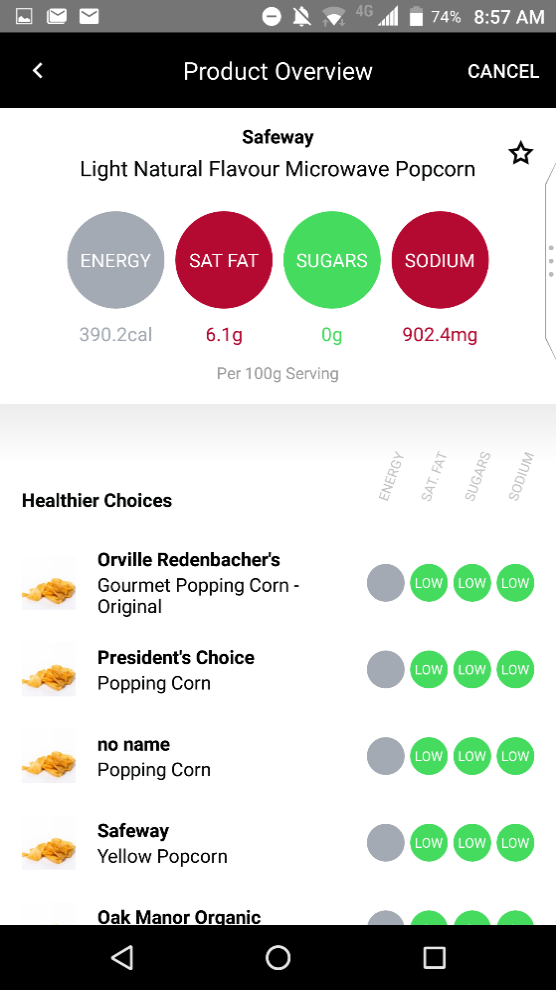 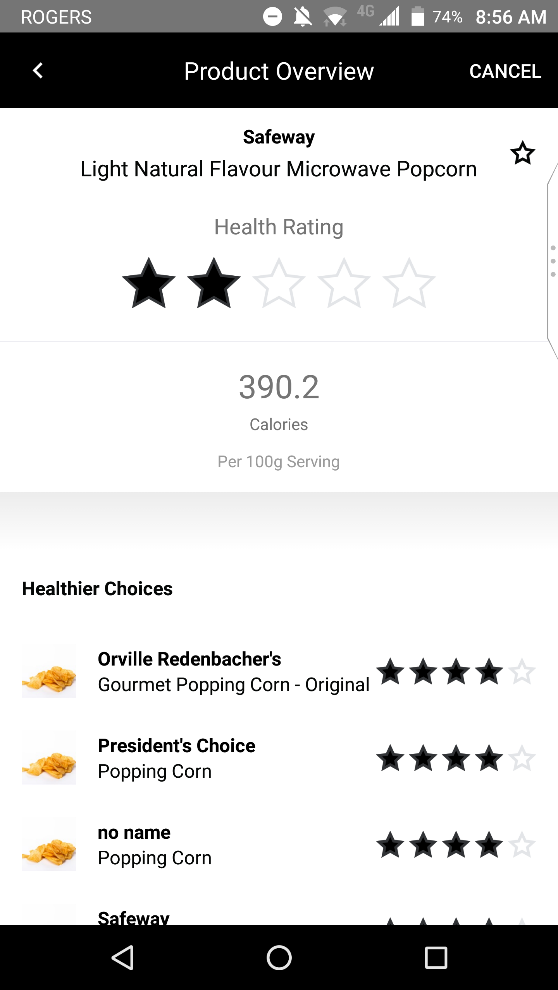 Supplemental Figure 3. Task 1 – Identifying the relative healthiness of food product packages and the FOP labels for each of the systems. No FOP labels were shown in the control condition Supplemental Figure 4. Nutritional information and Nutrition Facts tables shown for Task 1 products. Supplemental Figure 4. Nutritional information and Nutrition Facts tables shown for Task 2 products. CEREALYOGURT**Given that the different types of yogurt contained different berries (blackberry, blueberry, raspberry, strawberry and fieldberry), the ingredients list for each fruit type did not vary in the randomizations of NFT information.  Ingredients lists not shown. PASTA
Supplementary Figure 5. Study flow diagram.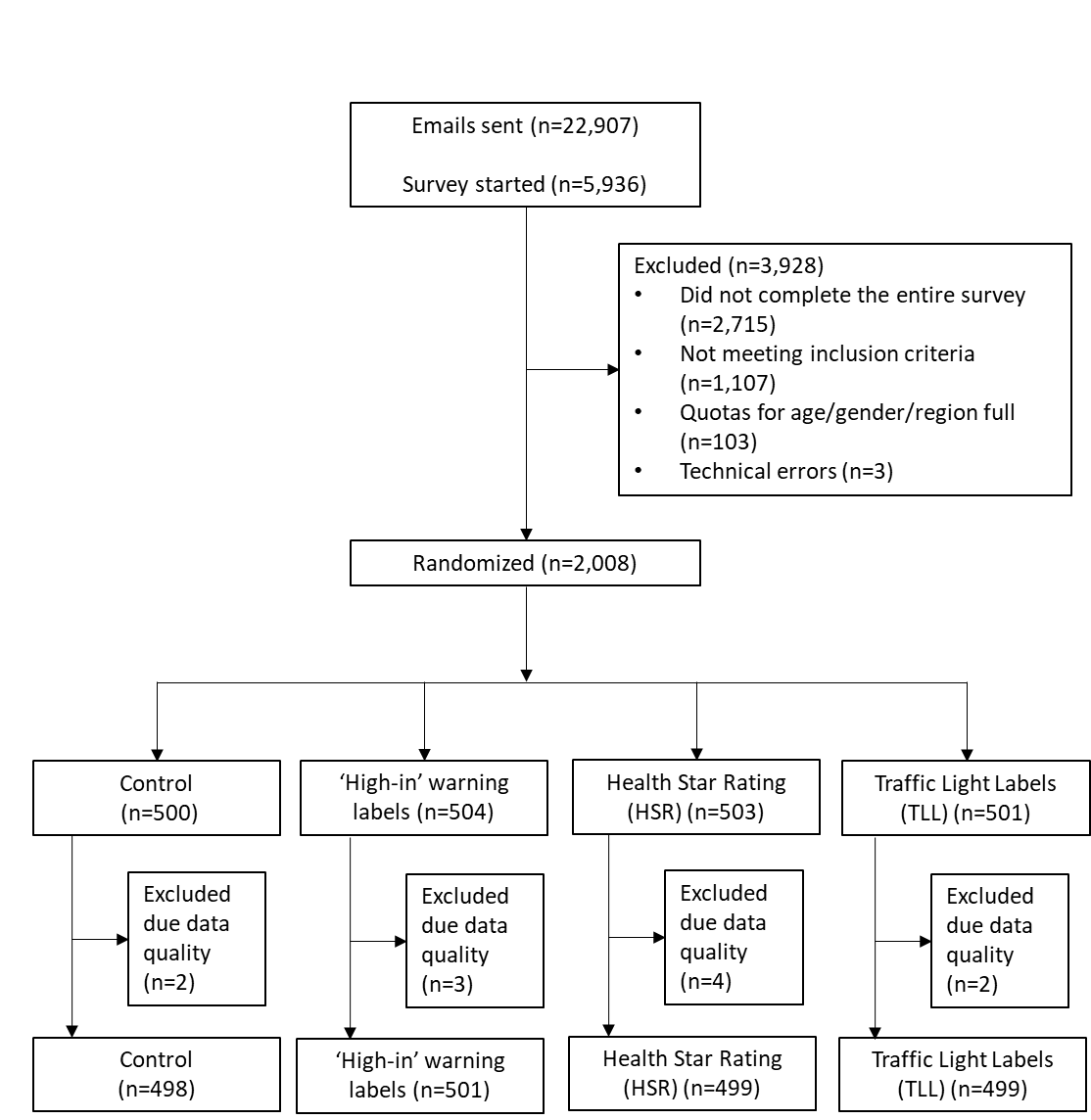 Supplemental Figure 6a and b. Task 1 - Ratings of perceived healthiness and intention to purchase each of the food products stratified by low or adequate health literacy. 6a. Perceived healthinessSignificant differences between those with low and adequate health literacy within product category are denoted by an asterisk (*) in adjusted linear regression models, including a variable for FOP labelling condition and health literacy and adjusted for gender, income, education, BMI, ethnicity, and nutrition label use.6b. Intention to purchaseSignificant differences between those with low and adequate health literacy within product category are denoted by an asterisk (*) in adjusted linear regression models, including a variable for FOP labelling condition and health literacy and adjusted for gender, income, education, BMI, ethnicity, and nutrition label use.Supplemental Figure 7. Task 2 - Mean number of correct responses in the ranking task for each food product (cereal, yogurt and pasta) according to level of health literacy. Supplemental Figure 8. Percentage of participants that clicked on the link to access the Nutrition Facts table during Task 1 and Task 2. Values not sharing a common superscript are significantly different (p<0.05). Package image‘High in’ warning labels (WL)Health star rating (HSR)Traffic light labels (TLL)HEALTHIER GRANOLA BAR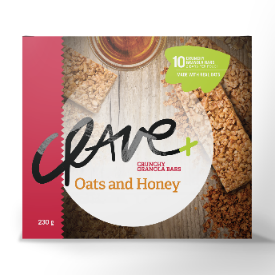 NO SYMBOL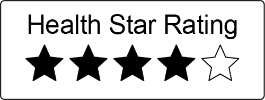 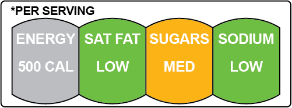 LESS HEALTHY GRANOLA BAR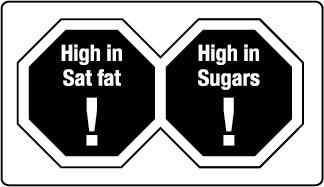 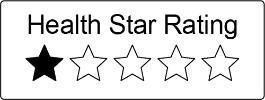 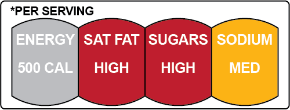 HEALTHIER
PIZZA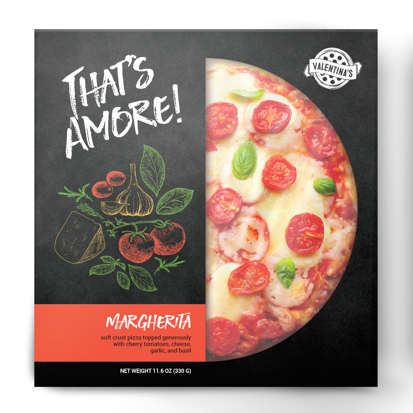 NO SYMBOL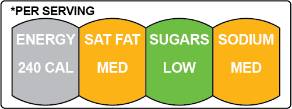 LESS HEALTHY PIZZA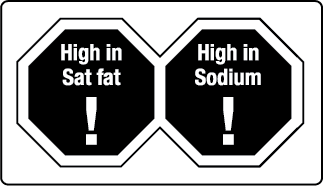 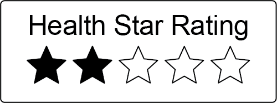 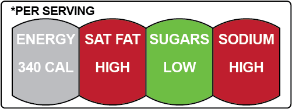 HEALTHIER VEGETABLES IN SAUCE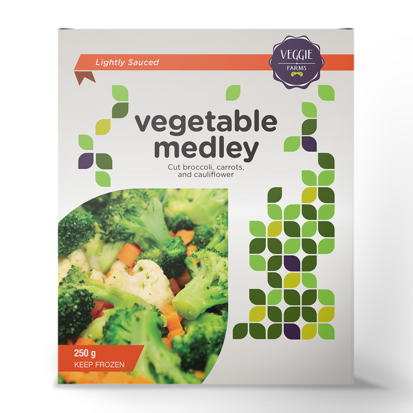 NO SYMBOL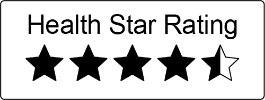 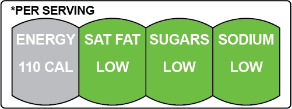 LESS HEALTHY VEGETABLES IN SAUCE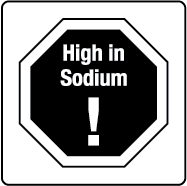 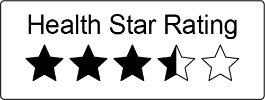 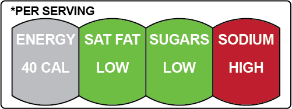 HEALTHIER CANNED SOUP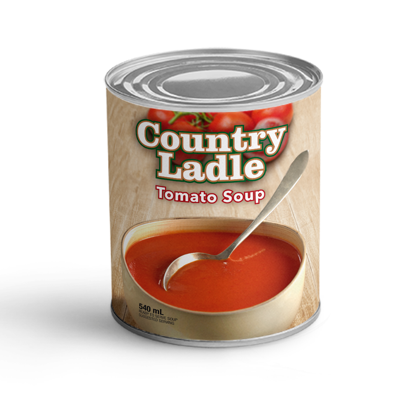 NO SYMBOL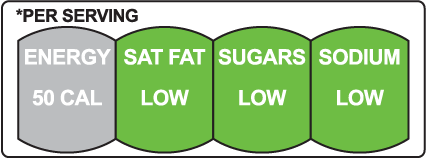 LESS HEALTHY CANNED SOUP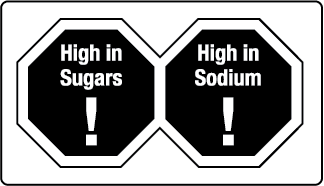 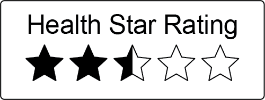 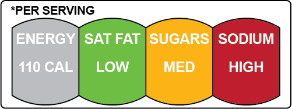 Product categoryLess Healthy ProductHealthier product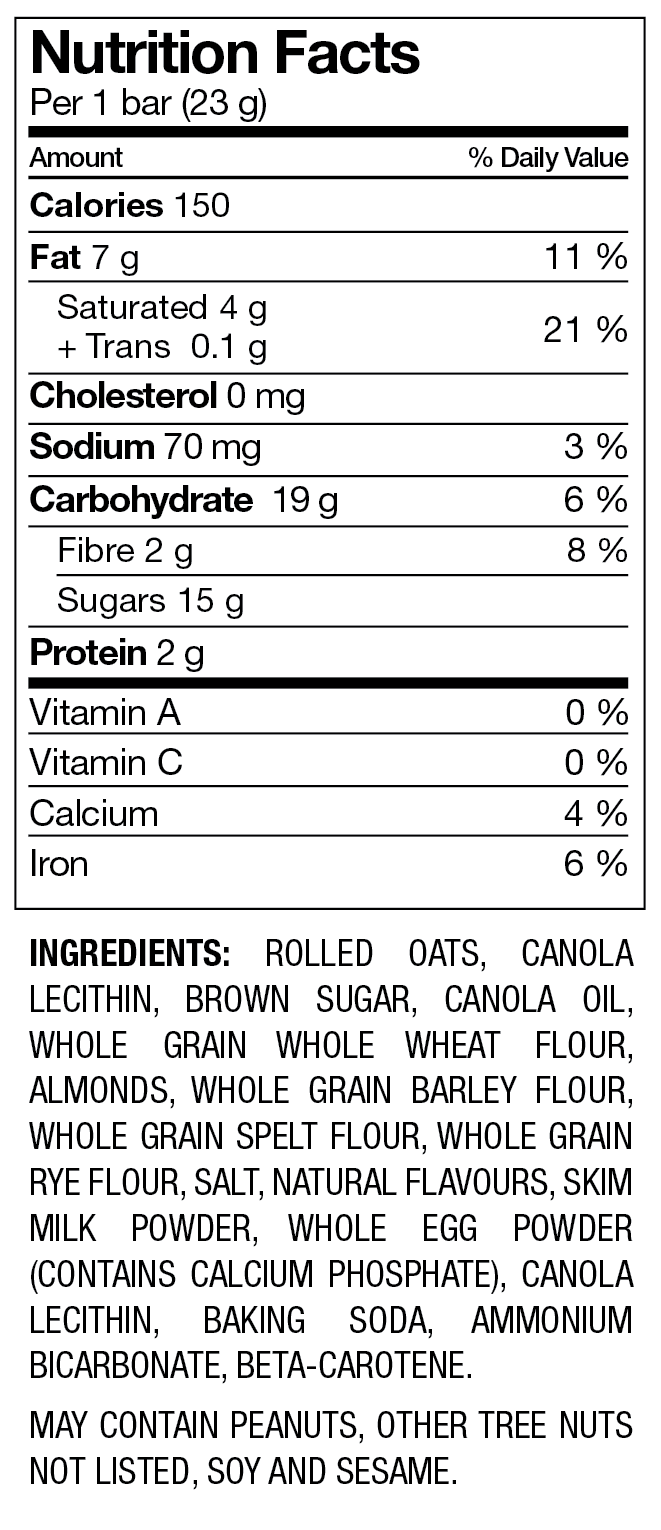 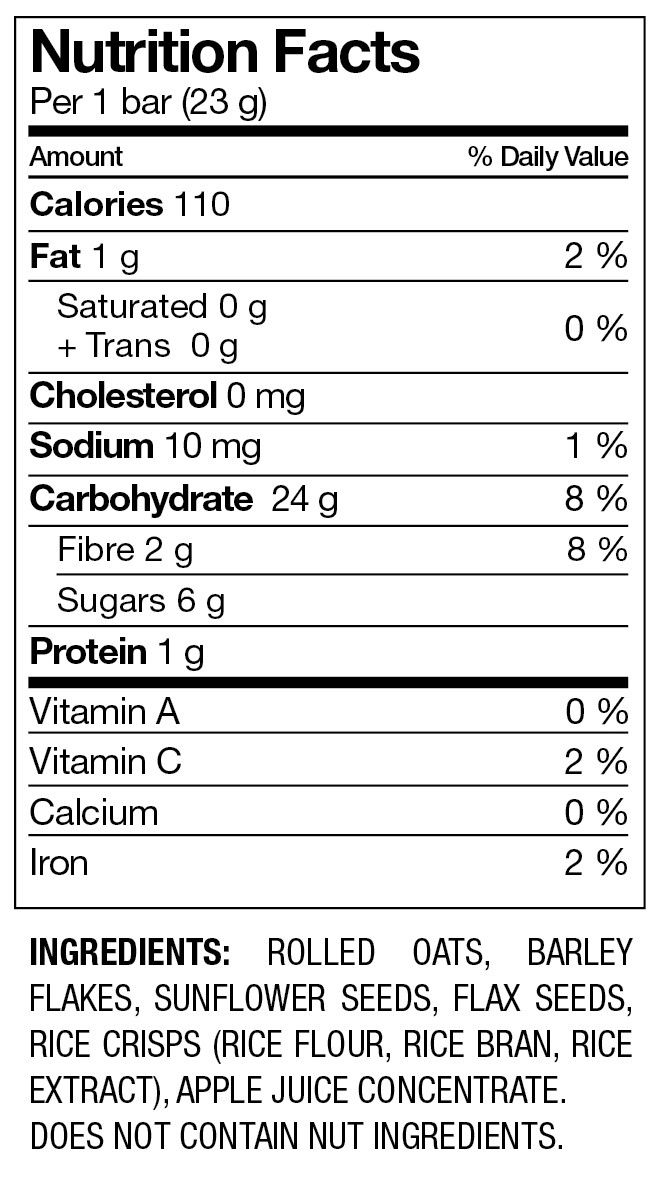 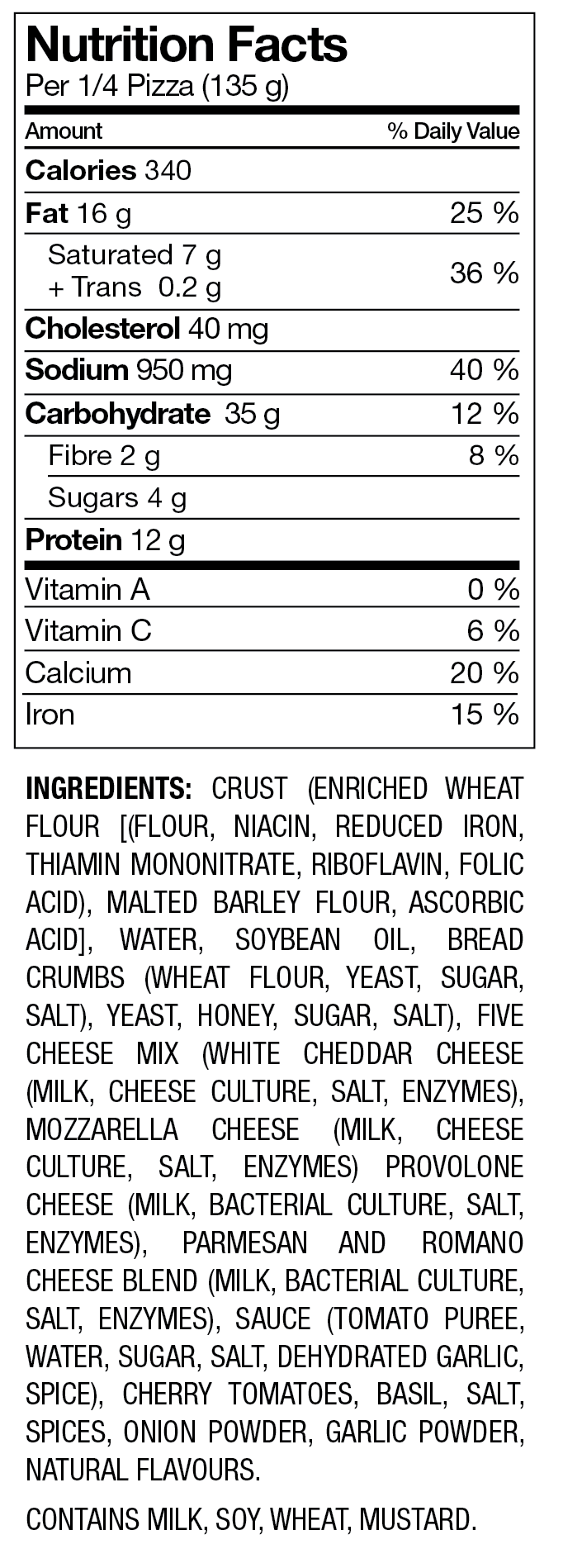 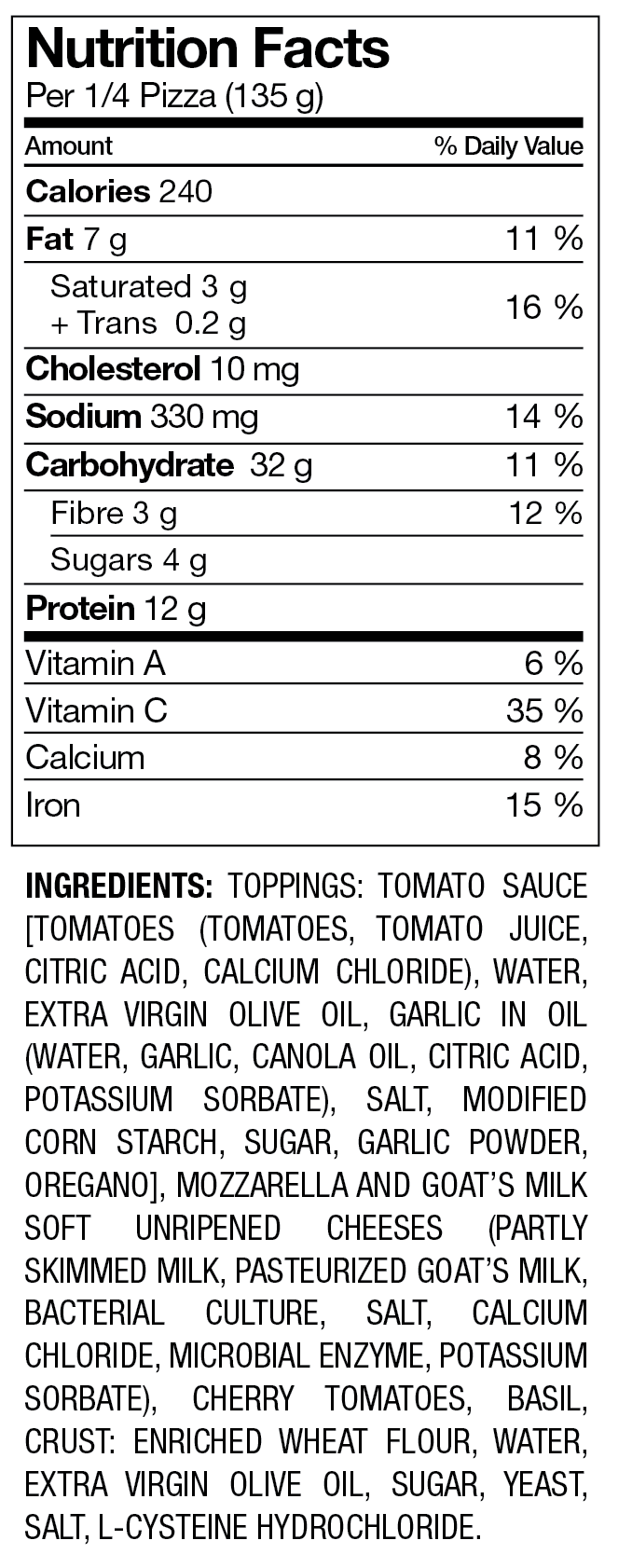 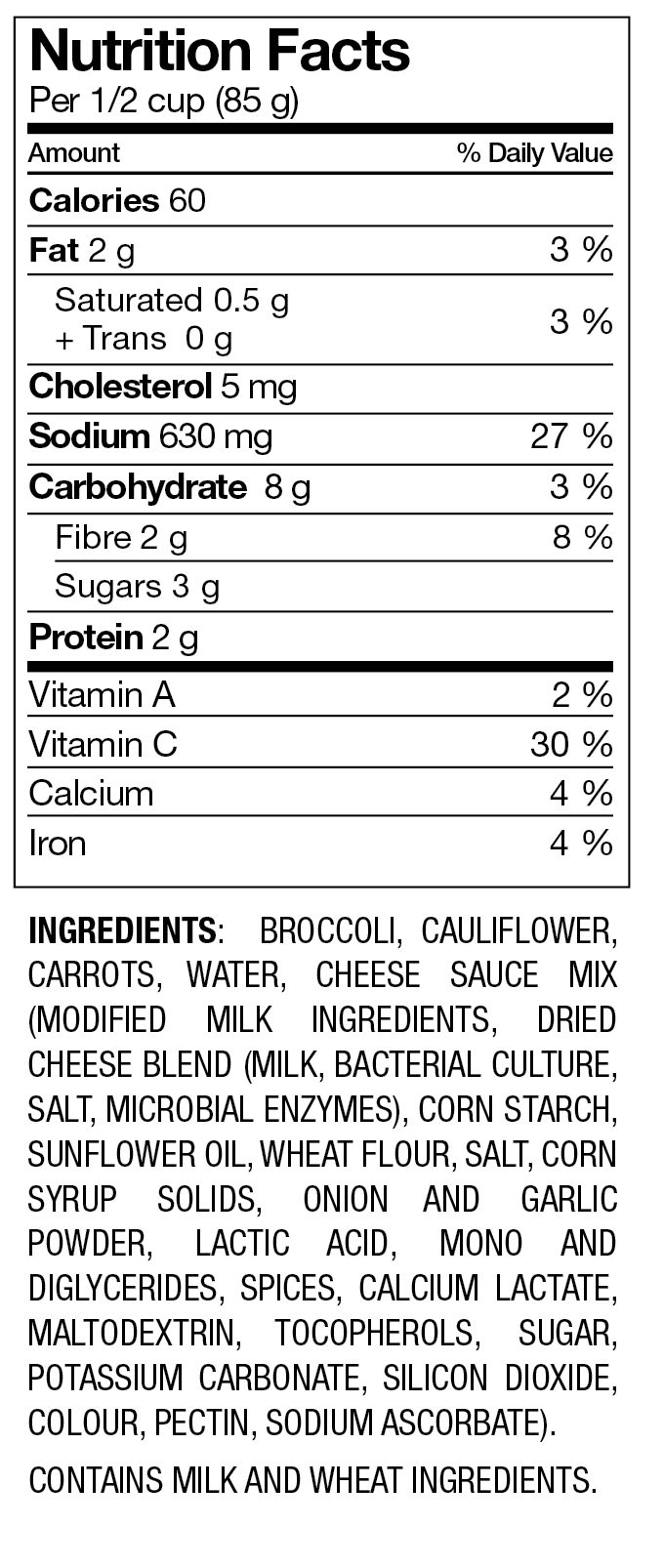 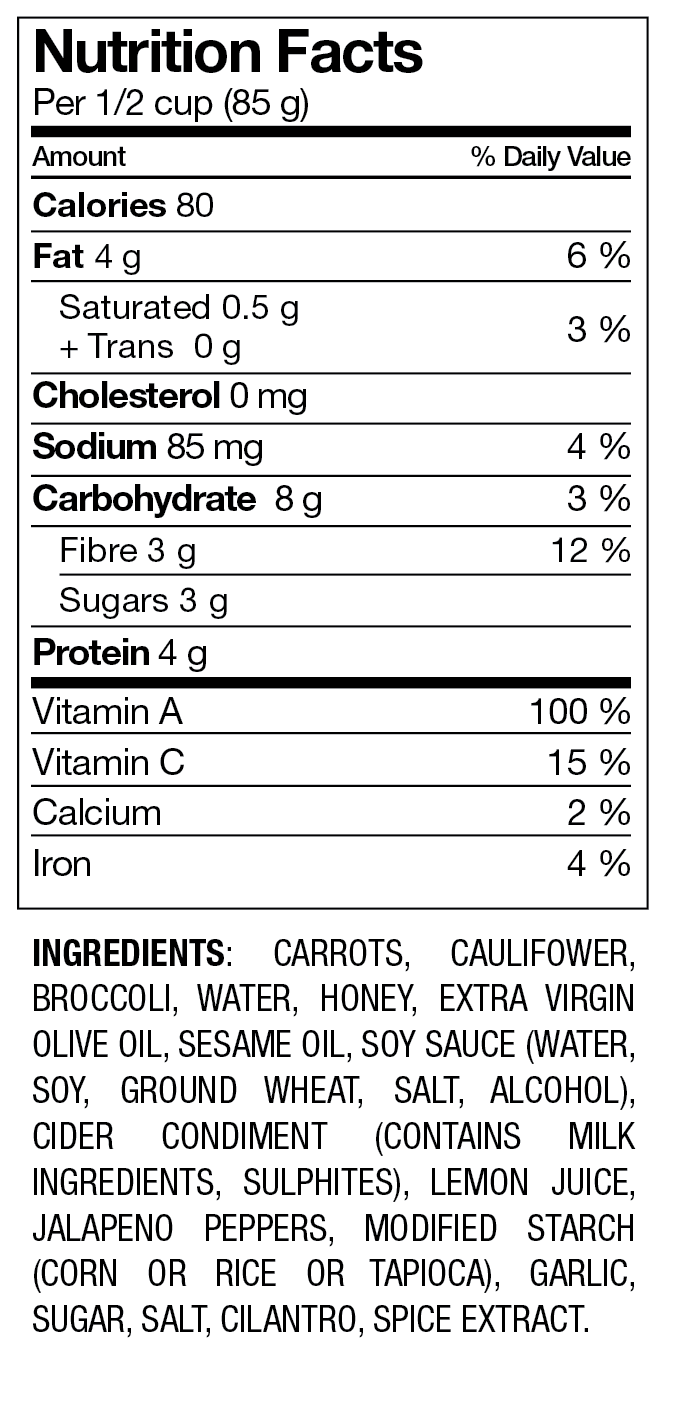 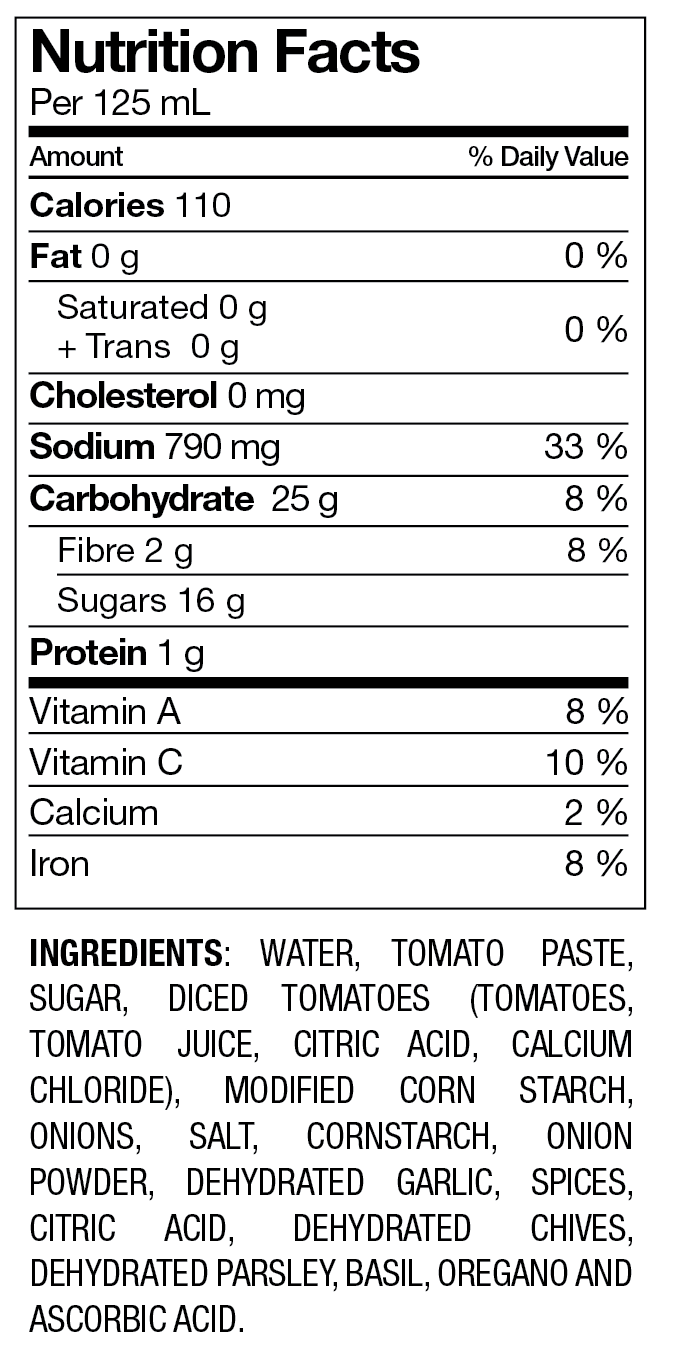 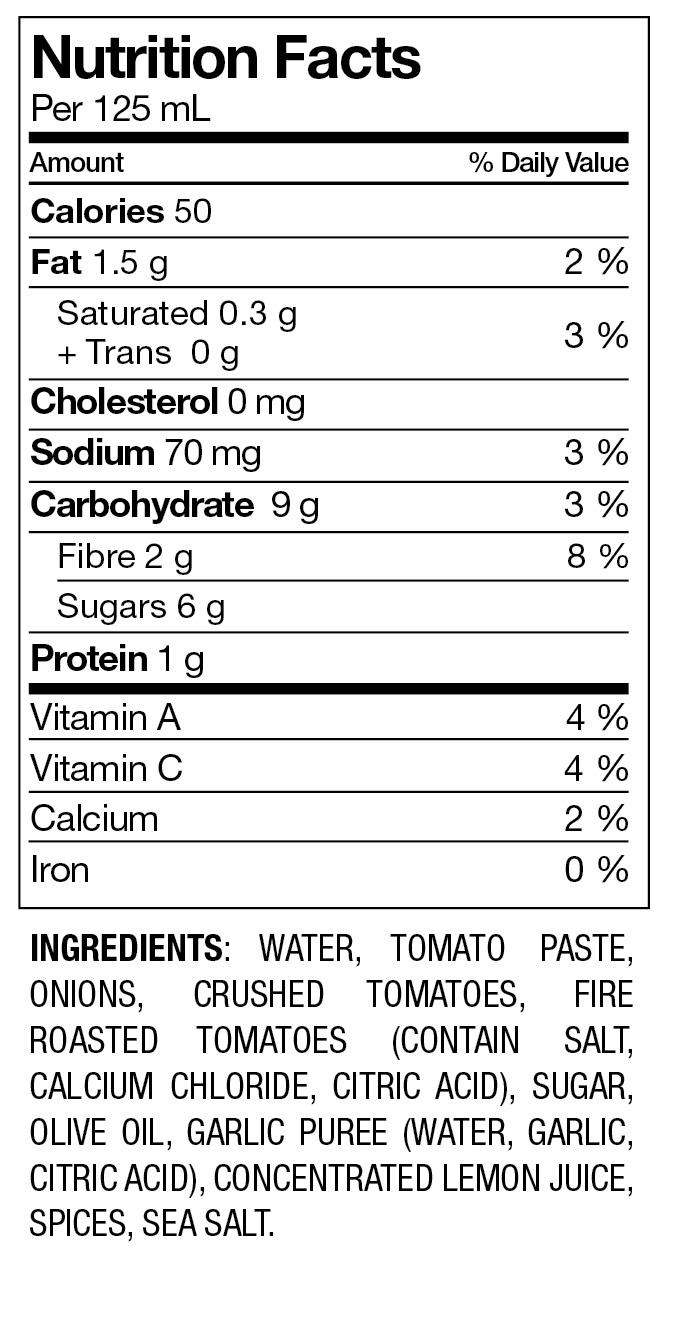 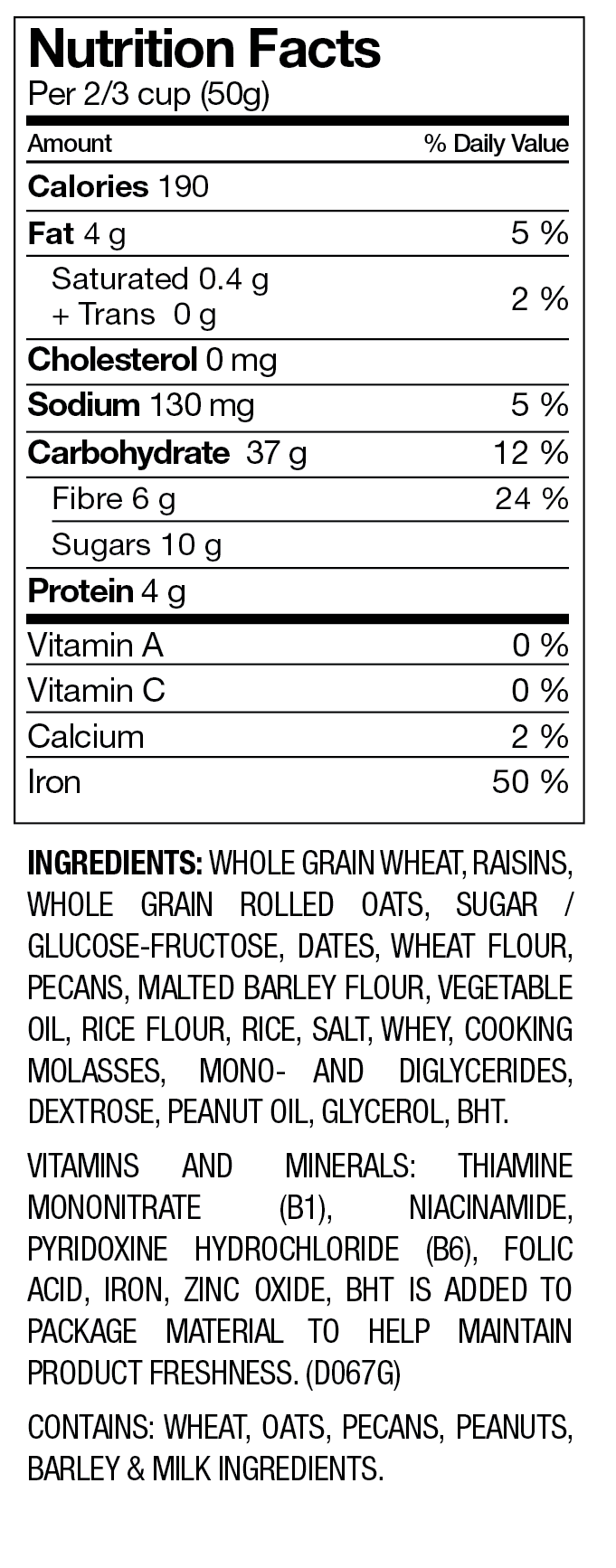 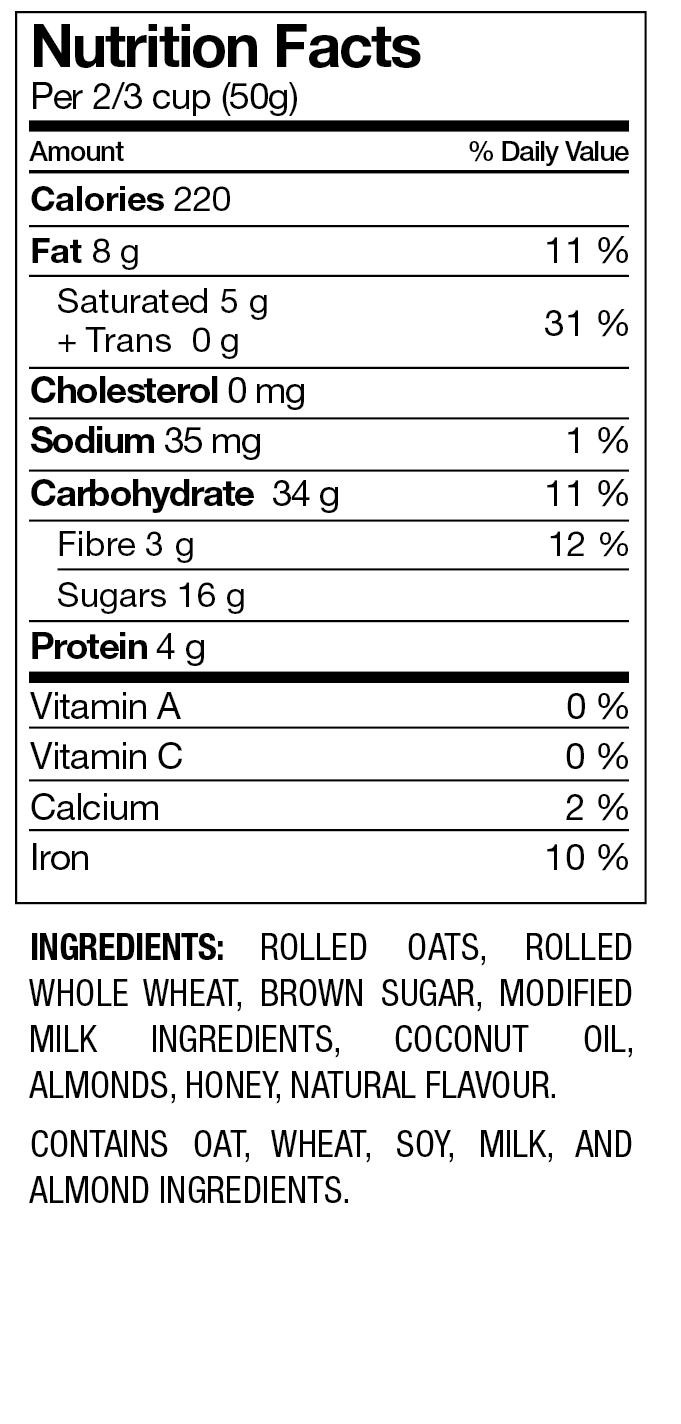 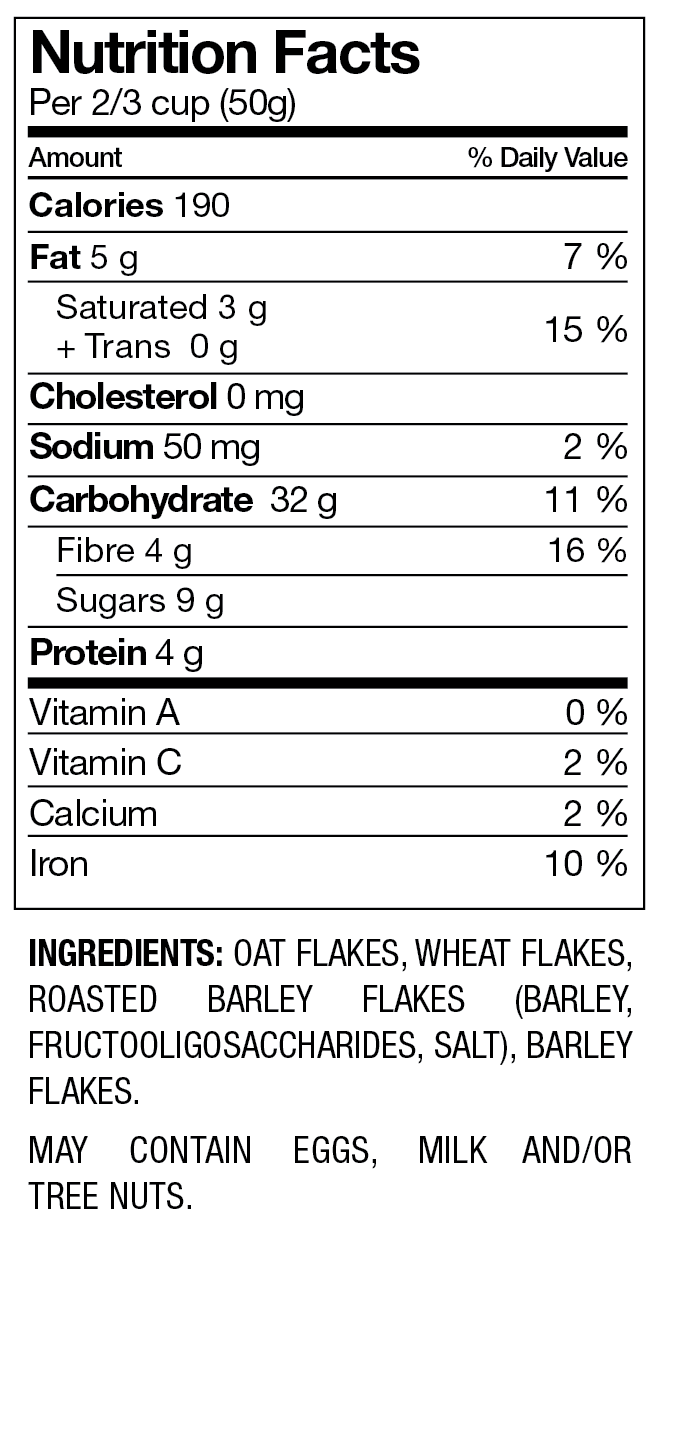 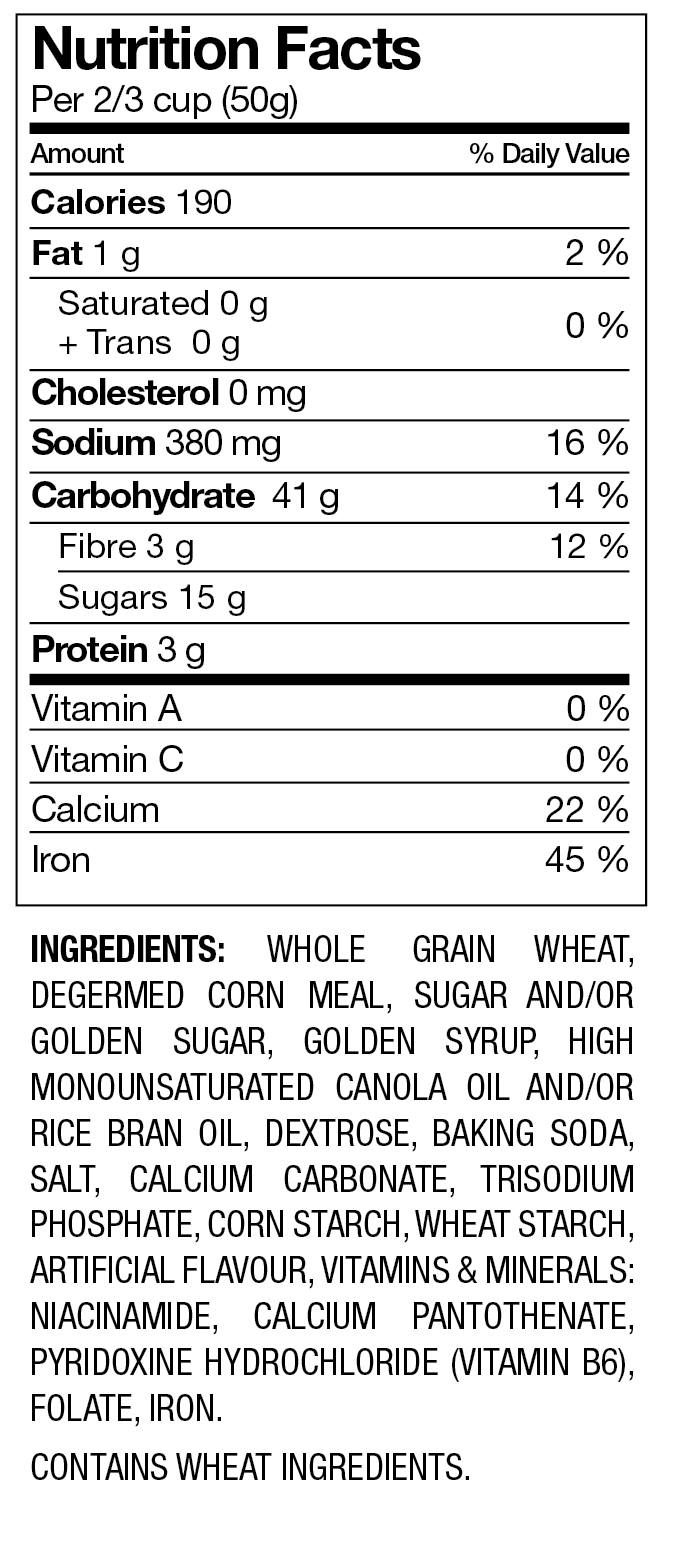 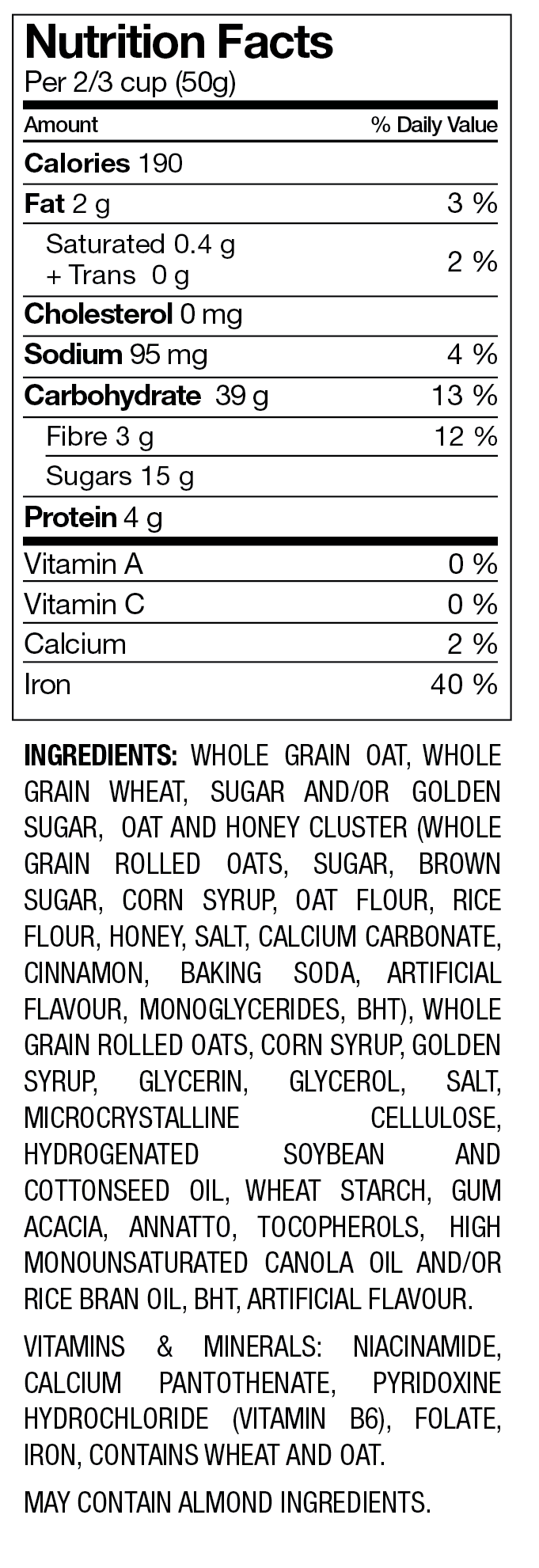 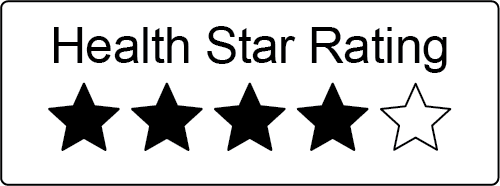 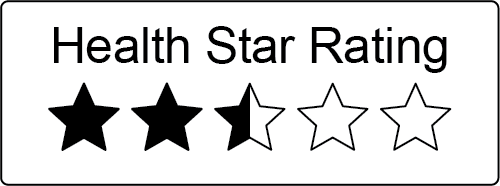 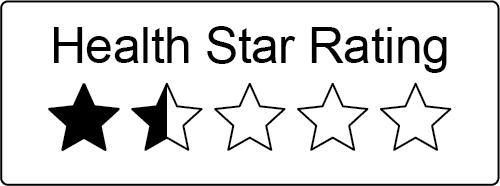 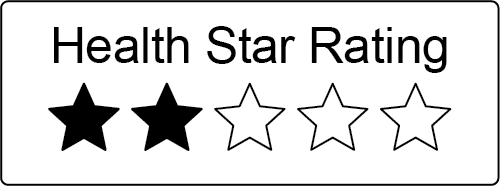 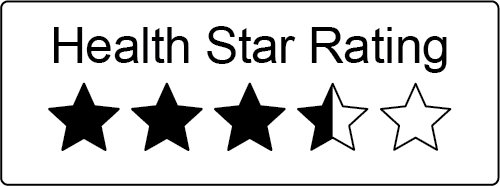 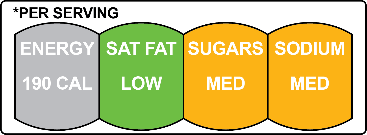 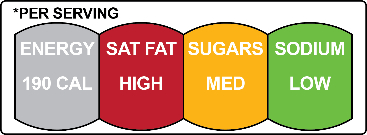 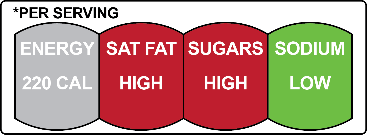 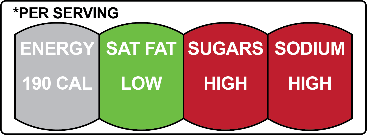 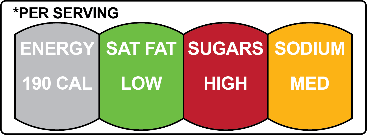 NO WARNINGS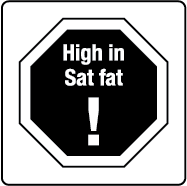 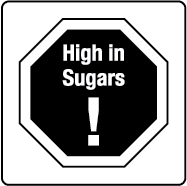 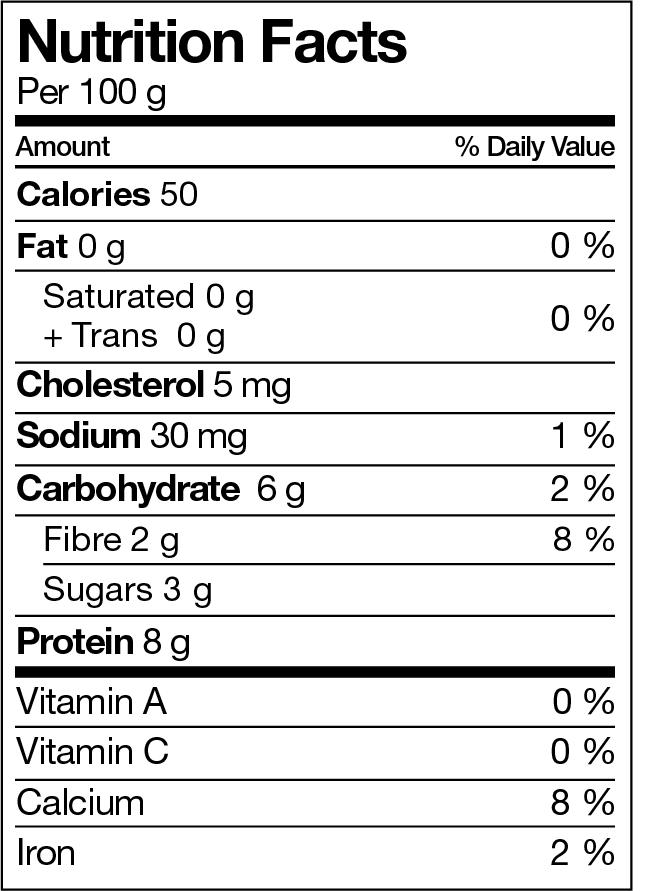 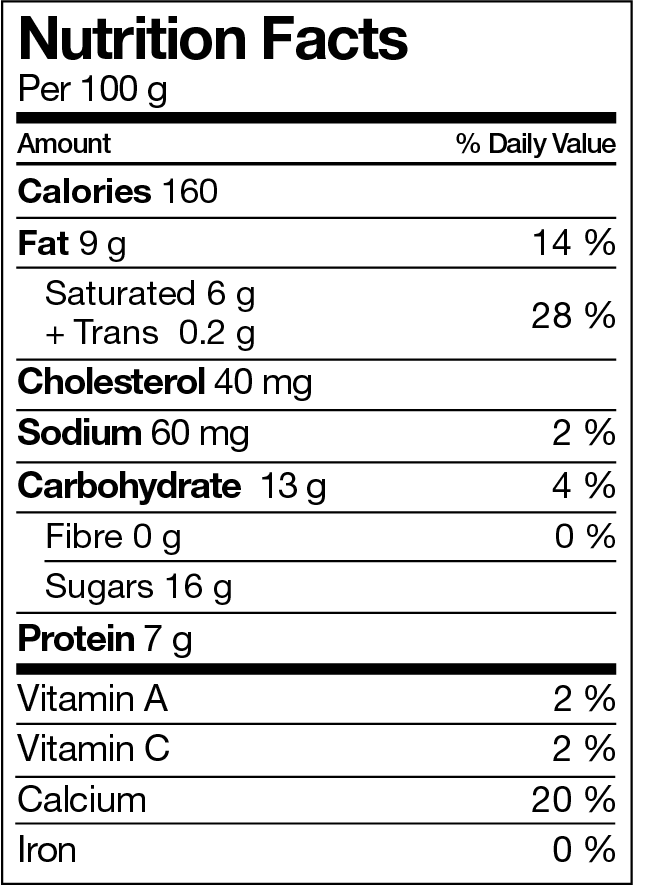 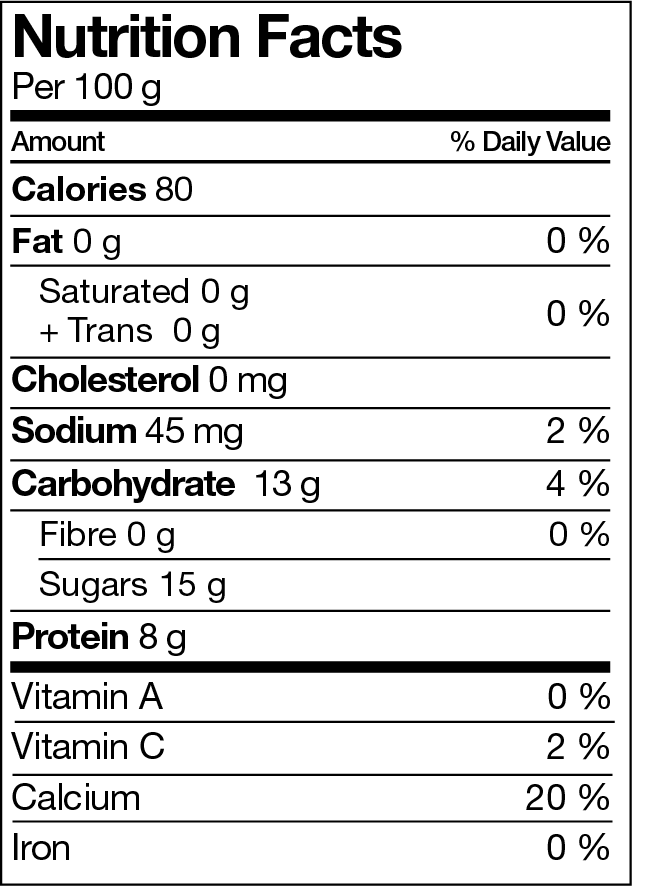 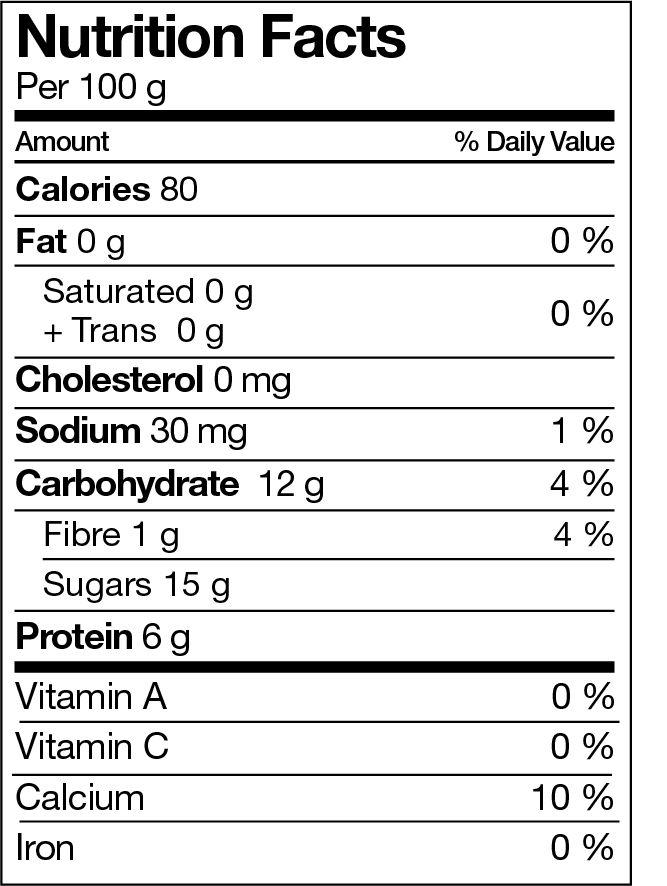 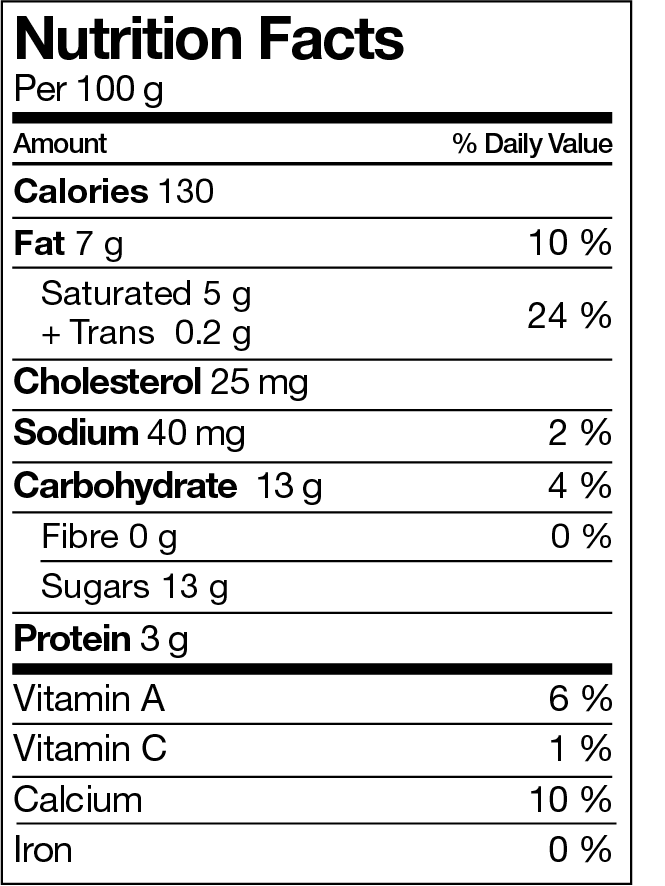 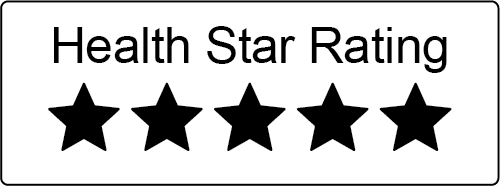 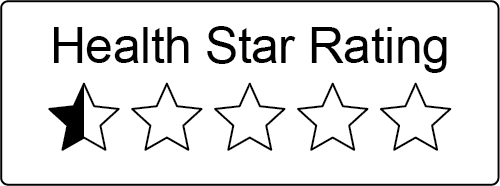 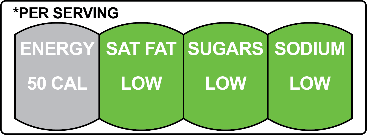 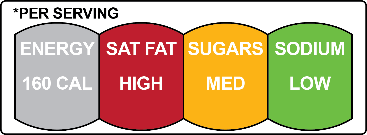 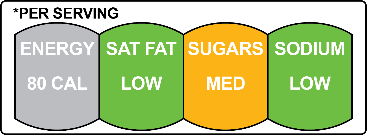 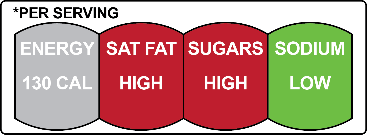 NO WARNINGS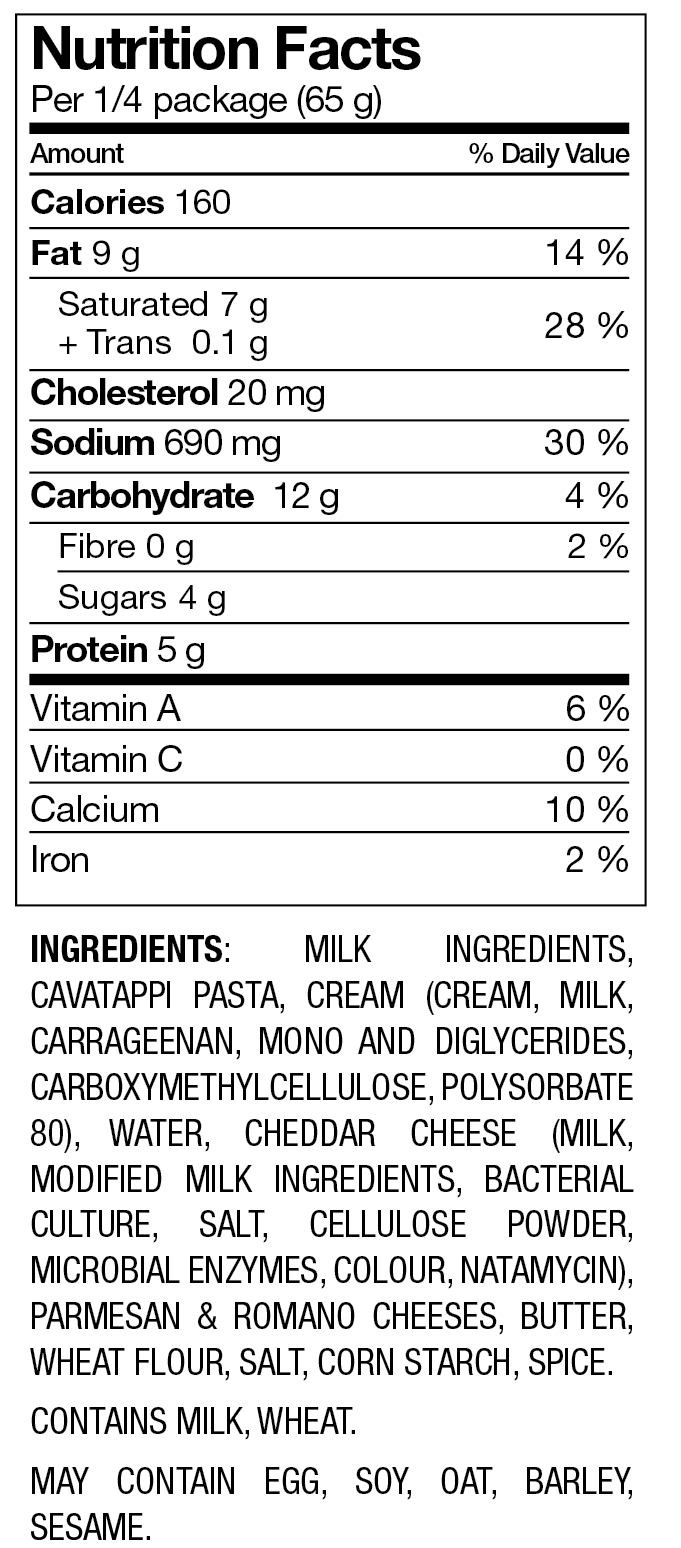 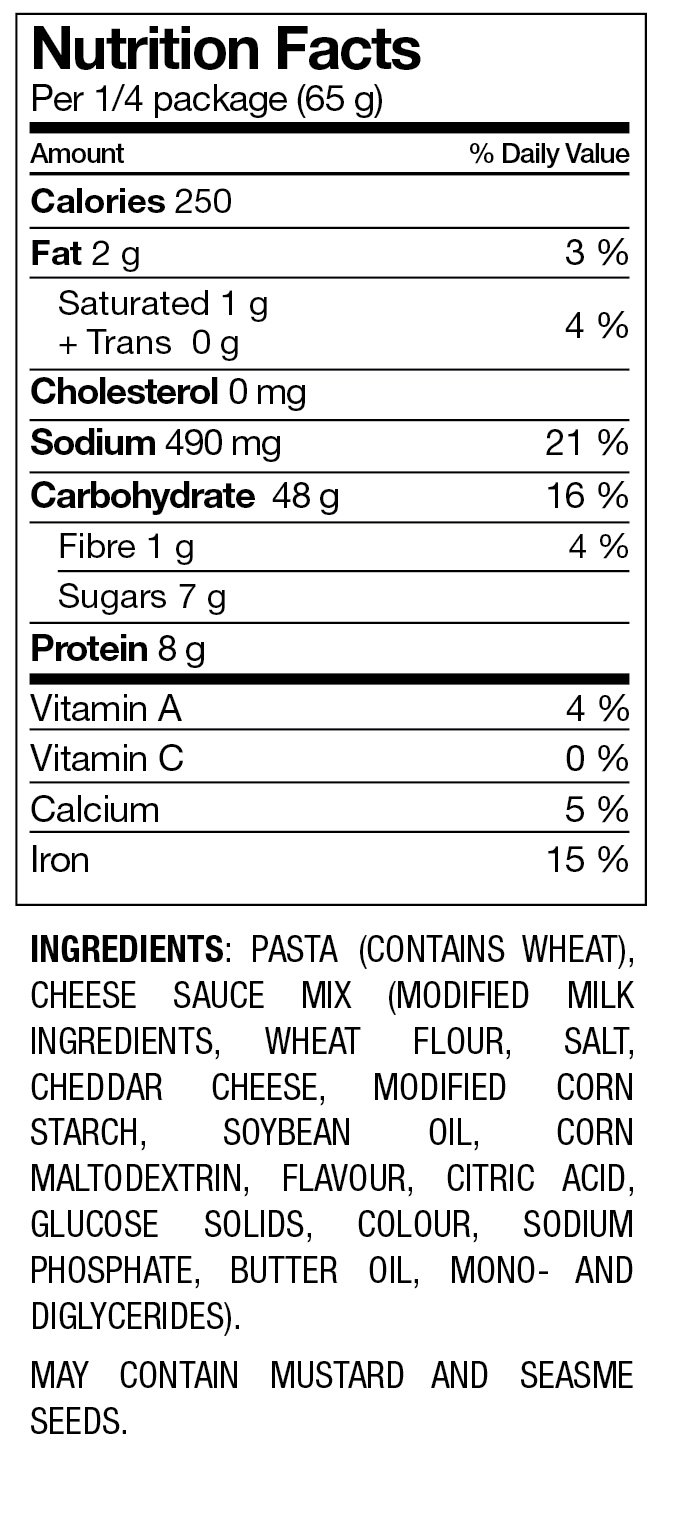 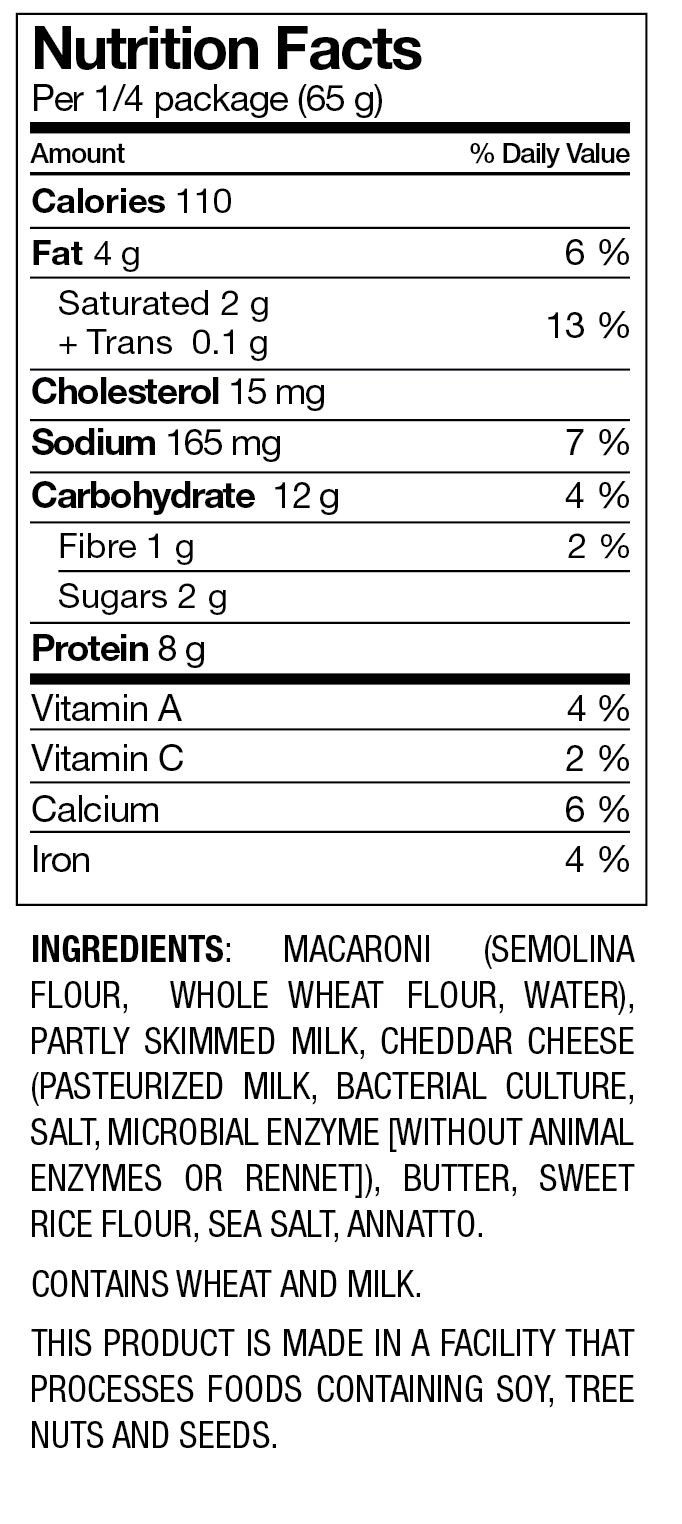 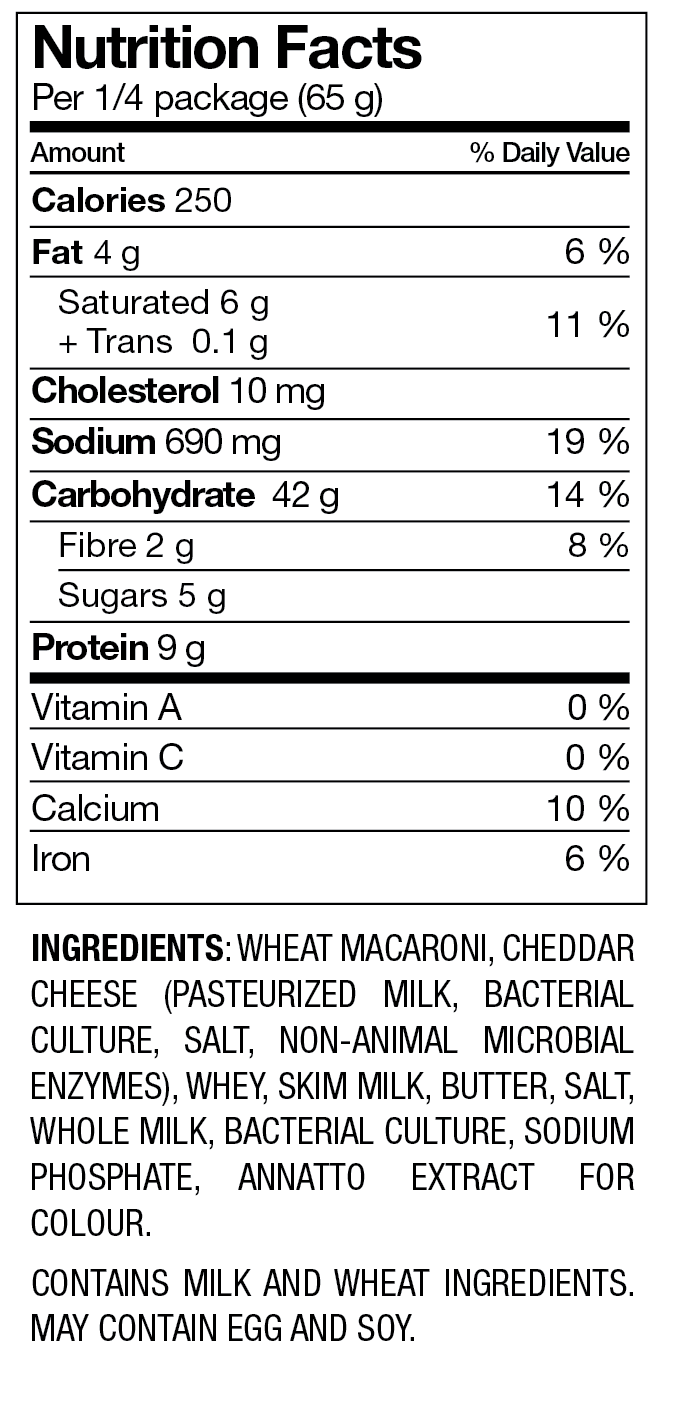 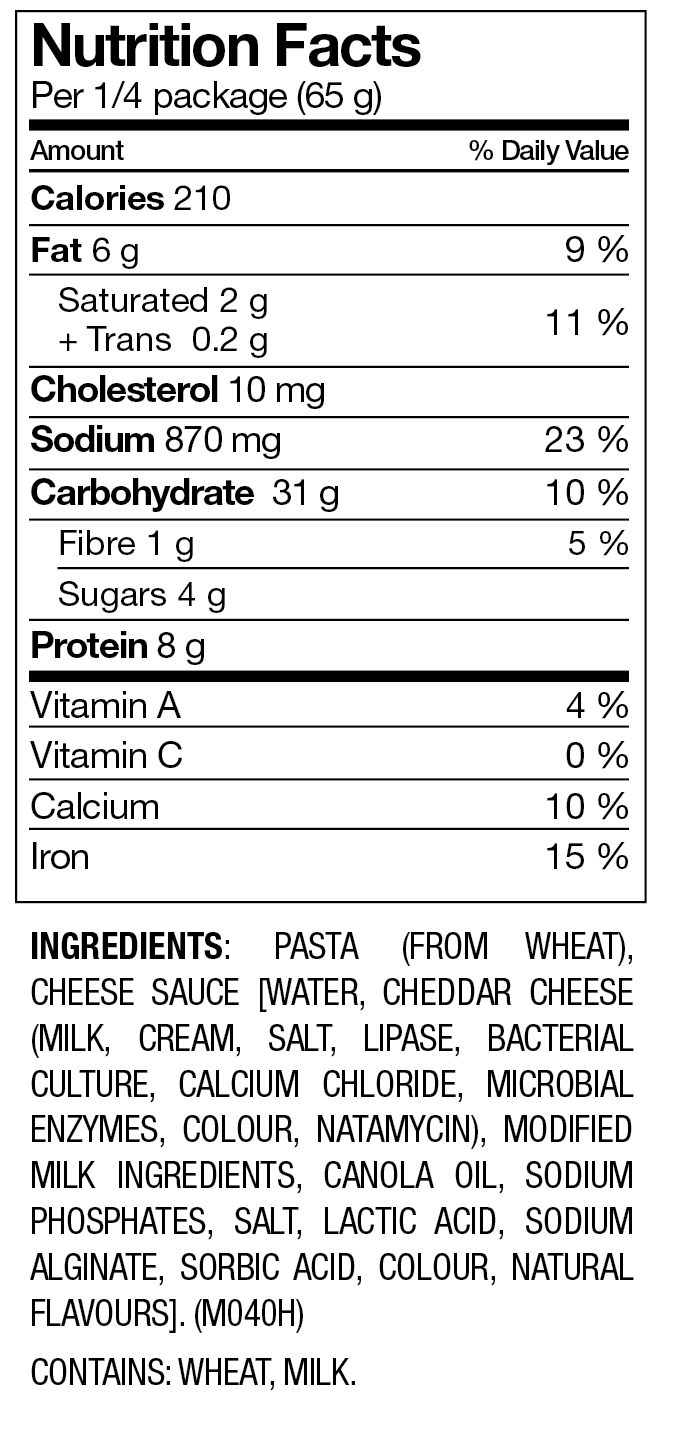 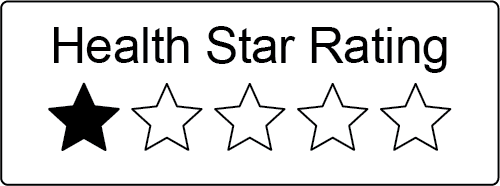 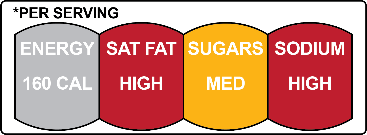 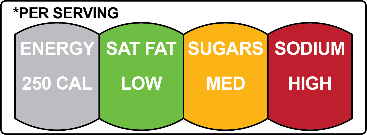 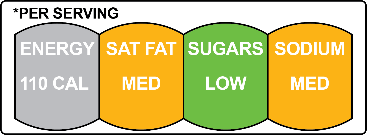 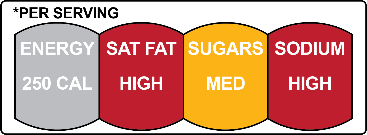 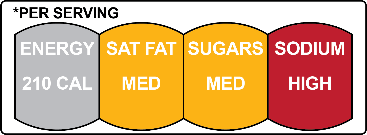 NO WARNINGS